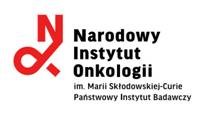      Załącznik nr 2 do ZO-13/22/BDWYKAZ OSÓBdla przedmiotu zamówienia:Wykonanie usługi informatyczno-analitycznej z zakresu inżynierii uczenia maszynowego na potrzeby projektu: „Ocena możliwości wykorzystania modeli analizy obrazów tomografii komputerowej 
w monitorowaniu odpowiedzi na immunoterapię i radioterapię stereotaktyczną chorych 
z przerzutami czerniaka do płuc” w ramach dofinansowania Narodowego Centrum Nauki MINIATURA. w imieniu:……………………………………………………………....................................................................................               ……………………………………………………………….................................................................................                                                    pełna nazwa/firma Wykonawcy, adres, w zależności od podmiotu:  NIP/PESEL, KRS/CEiDGPrzedstawiam następujący wykaz osób, które uczestniczyć będą w wykonywaniu zamówienia:Dnia ………………………...……. r. 		                                                                                                                                   ……………………………………….…………………………                                                                                            Podpis i pieczątka imienna osoby upoważnionej                                                                                             do reprezentowania WykonawcyImię i nazwisko
Inżyniera Uczenia Maszynowego  Nazwa i adres podmiotu, na rzecz którego usługi (projekty) zostały wykonanePrzedmiot zrealizowanych usług (projektów) – zgodnie 
z wymaganiami określonymi 
w cz. III Zapytania ofertowego11223344